Родительское собрание в 11 классе,«Основные факторы и условия выбора профессии»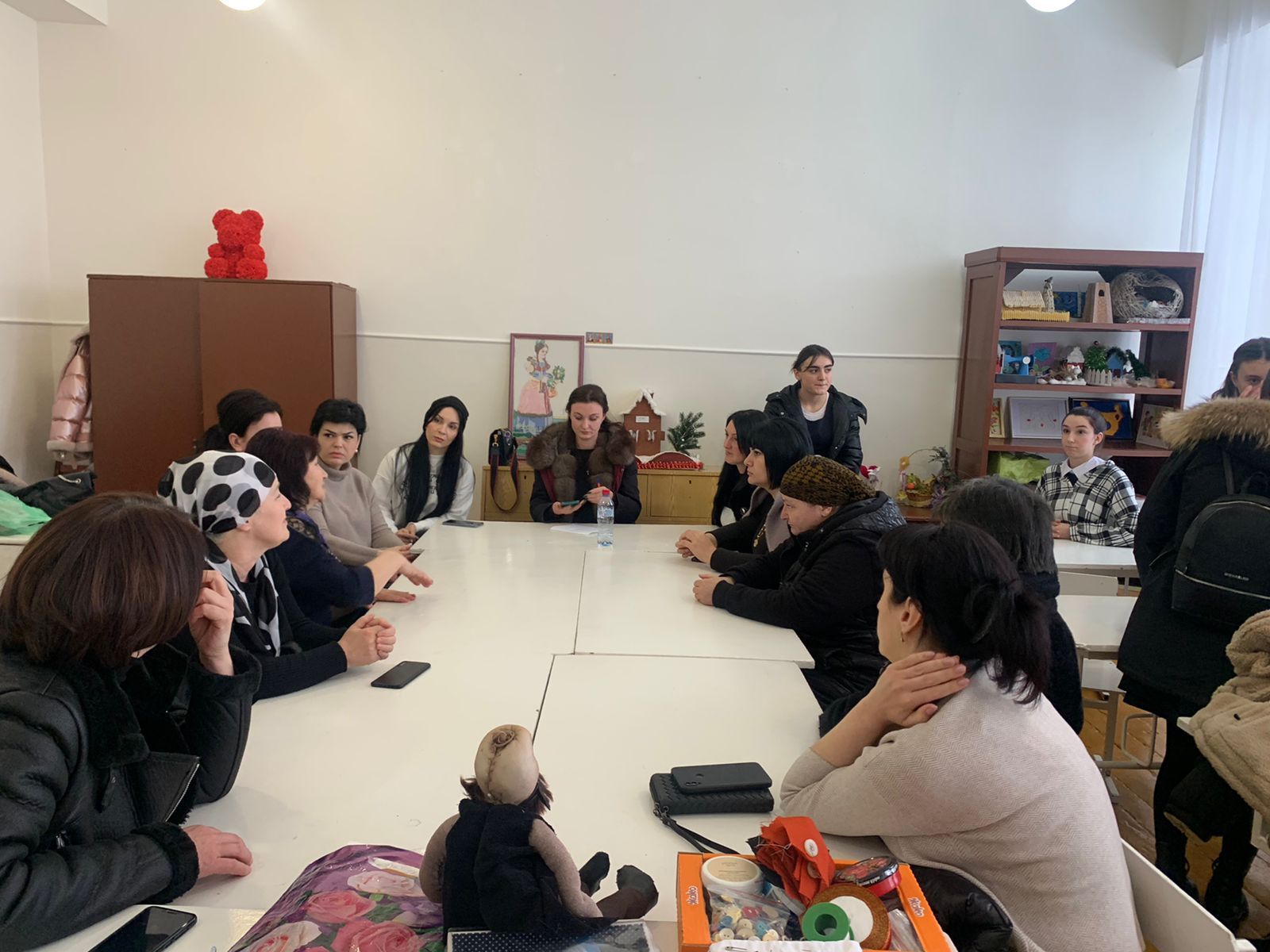 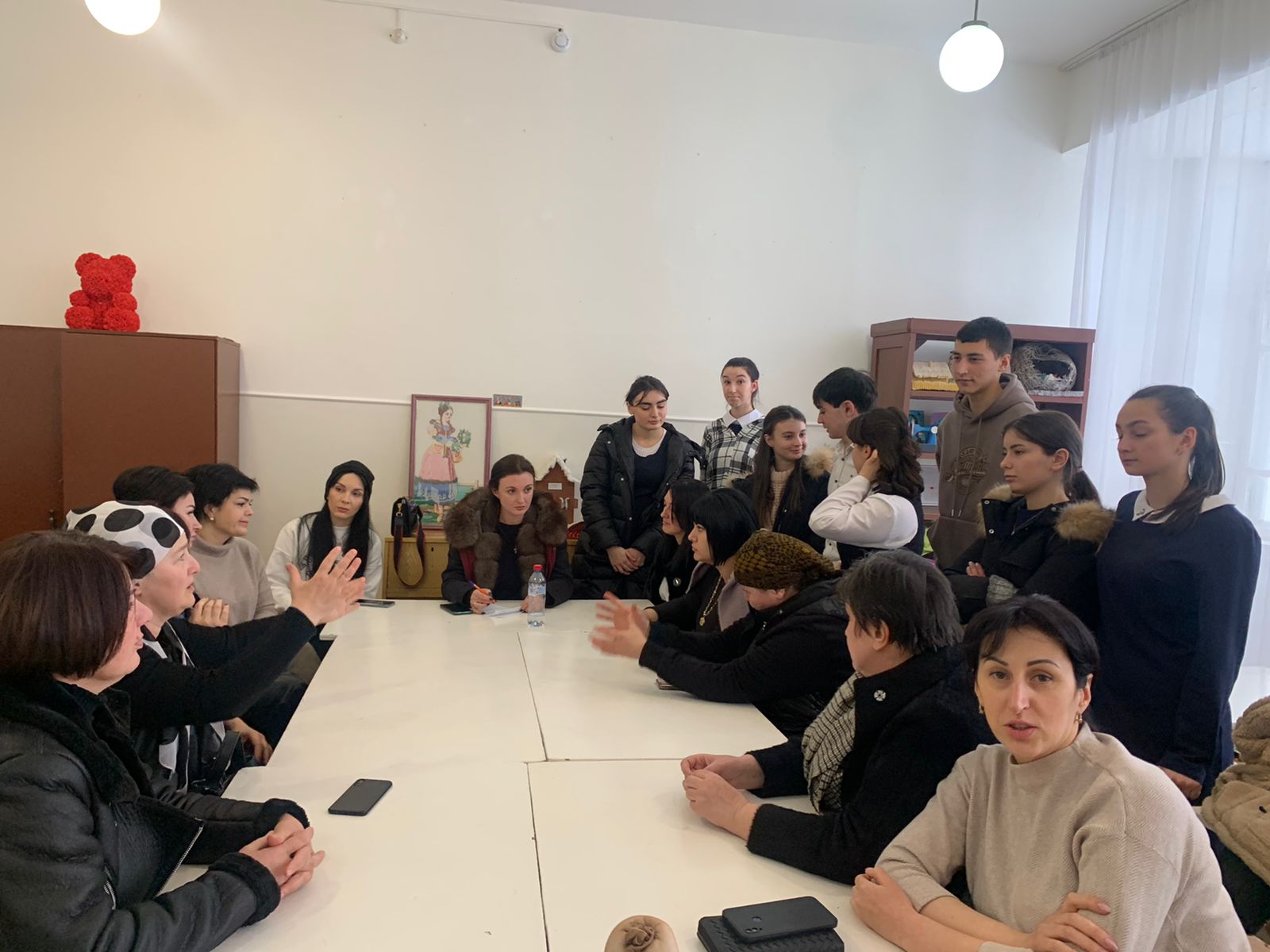 Родительское собрание в 6 классе,«Выбор профессии – важное дело в жизни человека»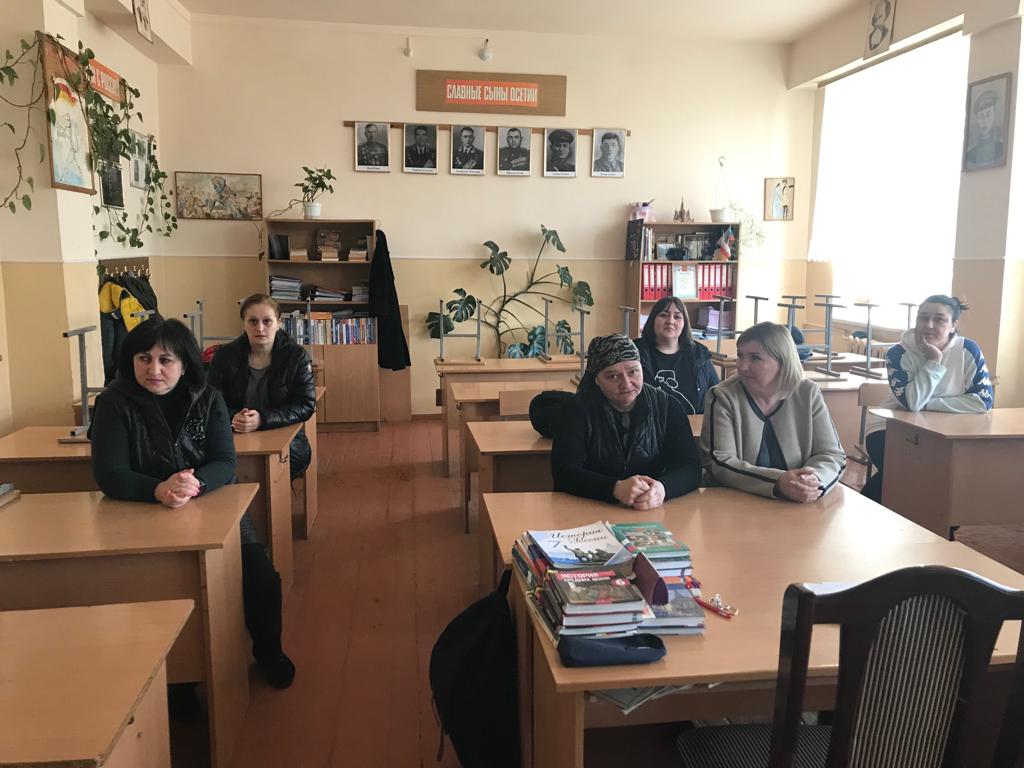 Родительское собрание в 9 классе,«Помощь семьи в профессиональной ориентации ребенка».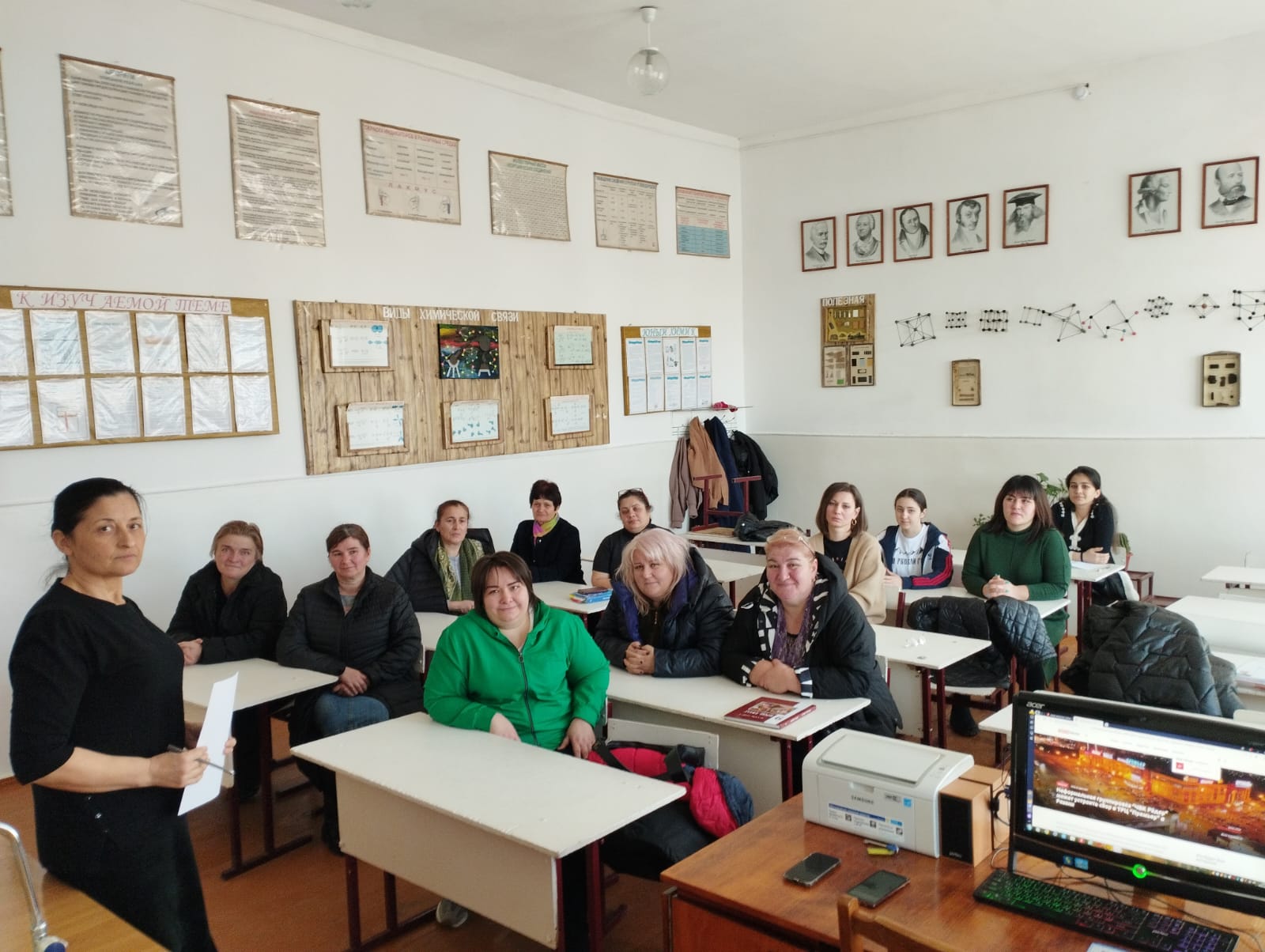 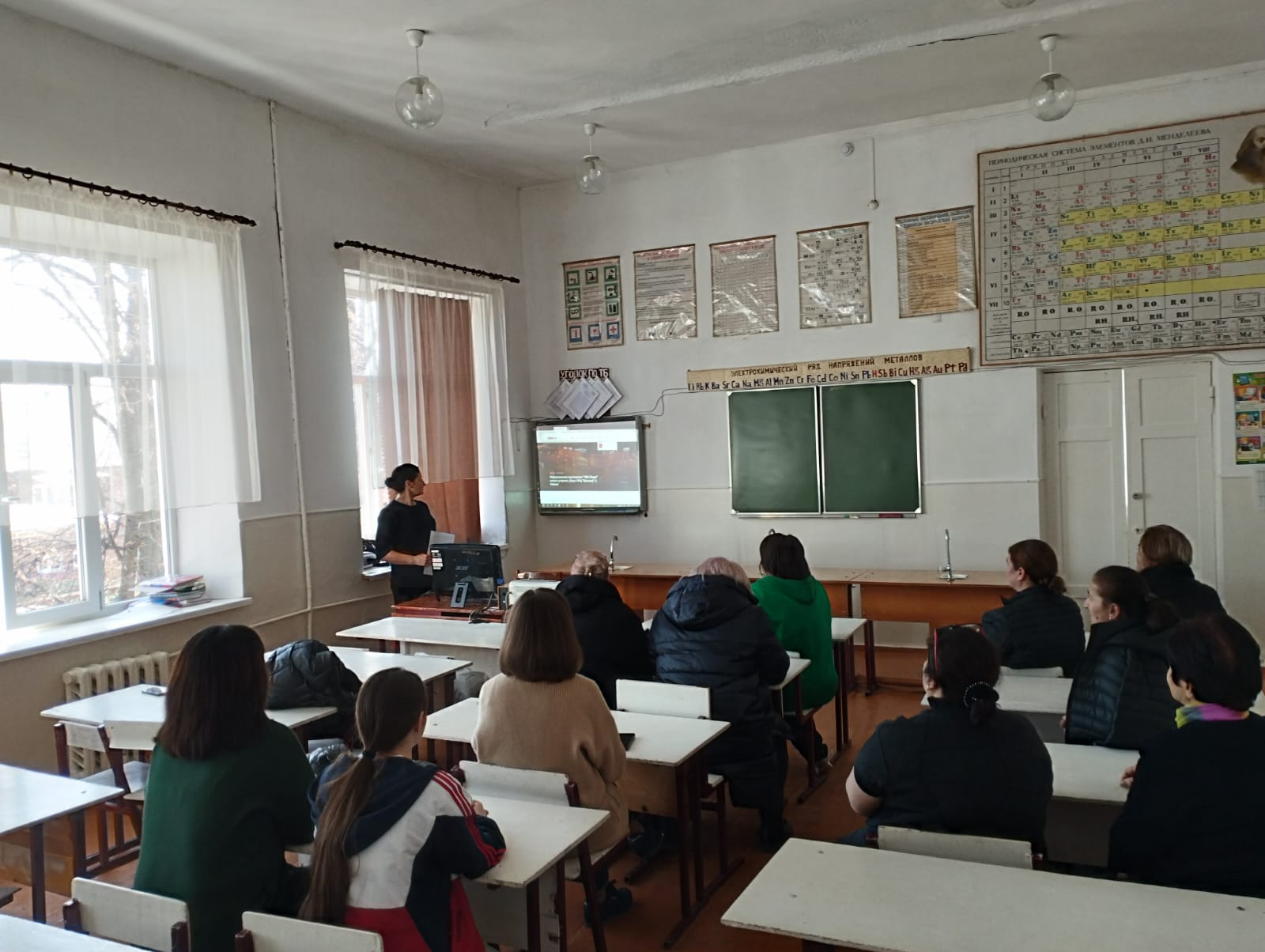 